«Социология». Дистанционное обучение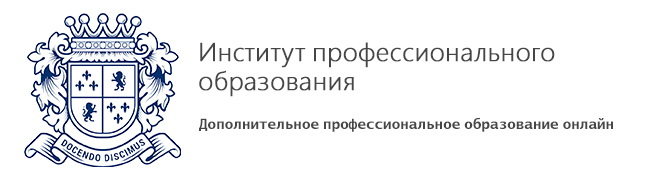 Описание программы:дополнительной профессиональной программы профессиональной переподготовки «Социология»Цель обучения: Профессиональная переподготовка специалистов в области социологии. Формирование и расширение профессиональных компетенций, необходимых для выполнения профессиональных задач. Категория слушателей: социологи, социальные педагоги, социальные работники; специалисты, не имеющие профессиональной подготовки в области социологии, но планирующие осуществлять профессиональную деятельность в данном направлении.Сроки обучения:Профпереподготовка - 512 часов - полный срок обучения по программе.Повышение квалификации – 72 часа – полный срок обучения программе.Содержание программы:№ДисциплинаОбъем аудиторной нагрузкиОбъем аудиторной нагрузкиОбъем аудиторной нагрузкиФорма итогового контроля№ДисциплинаВсегоЛекцииСамостоятельная работа студентовФорма итогового контроля1Общие основы социологии 542727зачет2Социология семьи542727зачет3Социология детства542727зачет4Гендерные исследования в социологии542727зачет5Гендерные аспекты политики502525зачет6Социологические методы исследовании 542727зачет7Потребительская социализация542727зачет8Социология тела и телесности301515зачет9Социальная работа с семьей и детьми542727зачет10Гендерные особенности рынка труда и профессиональной карьеры542727зачет11Итоговая работаВКР ИТОГО:512256256